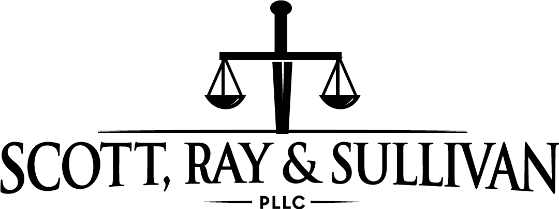 2608 Stonewall Street ǀ P.O. Box 1353 ǀ Greenville, Texas 75403 ǀ P: 903.454.0044 ǀ F: 903.454.1514POTENTIAL NEW CLIENT WORKSHEETEstate Planning PackageServices starting at $500 for individuals and $800 for spousesDear Potential New Client,Thank you for seeking our legal services for your wills and estate planning needs. We understand you may need your estate documents quickly, or you may need to consult with an attorney before knowing what is best for you. To make this process as seamless as possible, it is requested you fill out the worksheet below, and submit it to our firm via email to Roxana@ScottRayLaw.com. If the requested information is unknown state “Unknown.” If information does not apply “N/A.” Should you have any questions regarding how to complete this form or submit it to our firm, please feel free to contact Roxana La Rosa, at (903) 269-3614. Overview of Estate Planning PackageOur Estate Planning Package Includes a: (1) Will, (2) Statutory Durable Power of Attorney, (3) Medical Power of Attorney, and (4) Advanced Directive to Physicians. The Will is the instrument that states your wishes after death, and how you want your property to be distributed. Having a will makes distributing your property after death easier and less expensive. Your Will names an Executor whom you trust to manage your Estate, pay the bills owed by the Estate, and distribute your Estate per the terms of your will. The Power of Attorney named in the Statutory Durable Power of Attorney is the person you trust to have authority to manage your personal affairs as if they were you. You can limit this appointment to take effect only after you have been deemed incapacitated or to be effective immediately. The Medical Power of Attorney named in your Medical Power of Attorney is the person you trust to have authority over your medical decisions if you are unable to convey your wishes. The Advanced Directive to Physicians is an instrument that documents your choice with respect to life-support services. You will note your decision about life-sustaining treatment in the event it is determined you have a terminal illnesses or irreversible conditions making it unlikely you survive longer than 6 months. You will note if you wish to discontinue treatment under these circumstances or be kept alive using life-sustaining treatment. Thank you again for your inquiry. We look forward to reviewing your request and will work to respond to you promptly if our firm can serve your needs.  Sincerely,  The Legal Team of Scott, Ray & Sullivan, PLLCPotential Client(s) InformationInformation about Your Family Parents and SiblingsMarital StatusCurrent SpousePrevious Spouse 1Previous Spouse 2ChildrenChild 1Child 2Child 3Child 4Persons to Care for You and Your EstateFirst Choice for ExecutorSecond Choice for ExecutorIf you have minor children, who will you appoint as Trustee of their inheritance?Do you wish to provide your minor child’s inheritance free of trust upon turning age 21 (default)? If not, please specify the terms for which the inheritance should be provided to minor child free of trust.Statutory Durable Power of AttorneyMedical Power of AttorneyDisposition of EstatePlease list any specific real property or personal property to be provided to someone specific, and to whom the property should go (optional).After any specific properties are provided to any beneficiary listed above in Section 3., how do you want your Estate Distributed?Contact Information for Free ConsultationStrategic Estate PlanningAre you interested in learning about ways to avoid probate, protect your assets, or other estate planning strategies?Please use space below to provide additional information or questions.Please submit your completed worksheet to our firm via one of the following:Email: 	Roxana@scottraylaw.comFax: 	(903) 454-1514Mail: 	PO Box 1353, Greenville, Texas 75403-1353Need help or have questions about this form? Contact Roxana La Rosa at: Roxana@Scottraylaw.com or (903) 269-3614.NameFirst, Middle, LastAddressStreet Name & No.AddressCity, State, ZipPhone Preferred Number and TypeLast 4 of Social Security and Driver’s LicenseLast 4 of Social Security and Driver’s LicenseLast 4 of Social Security and Driver’s LicenseEmailMotherMotherNameNameBirthdayBirthdayDate of DeathDate of DeathNames of Mother’s other childrenNames of Mother’s other childrenChild 1’s NameName of child 1’s fatherChild 2’s Name Name of child 2’s fatherChild 3’s NameName of child 3’s fatherChild 4’s NameName of child 4’s fatherFatherFatherNameBirthdayDate of DeathNames of Father’s other childrenNames of Father’s other childrenChild 1’s NameName of child 1’s motherChild 2’s Name Name of child 2’s motherChild 3’s NameName of child 3’s motherChild 4’s NameName of child 4’s motherMarriedSingleDivorcedWindowedName:Date of Marriage:Information about Spouse’s Children that are not your children by birth (your stepchildren)Information about Spouse’s Children that are not your children by birth (your stepchildren)Name:Date of Marriage:Date of Divorce:Information about Spouse’s Children that are not your children by birth (your stepchildren)Information about Spouse’s Children that are not your children by birth (your stepchildren)Name:Date of Marriage:Date of Divorce:Information about Spouse’s Children that are not your children by birth (your stepchildren)Information about Spouse’s Children that are not your children by birth (your stepchildren)NameBirthdayDate of DeathChild 1’s Other Parent’s NameChild 1’s second child’s name:Child 1’s third child’s name:Child 1’s fourth child’s name:NameBirthdayDate of DeathChild 2’s Other Parent’s NameChild 2’s second child’s name:Child 2’s third child’s name:Child 2’s fourth child’s name:NameBirthdayDate of DeathChild 3’s Other Parent’s NameChild 3’s second child’s name:Child 3’s third child’s name:Child 3’s fourth child’s name:NameBirthdayDate of DeathChild 4’s Other Parent’s NameChild 4’s second child’s name:Child 4’s third child’s name:Child 4’s fourth child’s name:NameAddressPhone NumberRelationship to youNameAddressPhone NumberRelationship to youFirst Choice NameAddressPhone NumberRelationship to youSecond Choice NameAddressPhone NumberRelationship to youFree of trust upon turning age 21        Yes           No If you selected “No” – Please explain the custom terms for the trust governing your minor child’s inheritance – i.e., How can the money be spent while in the trust? What conditions must be met for the trust to dissolve?If you selected “No” – Please explain the custom terms for the trust governing your minor child’s inheritance – i.e., How can the money be spent while in the trust? What conditions must be met for the trust to dissolve?First Choice NameAddressPhone NumberRelationship to youSecond Choice NameAddressPhone NumberRelationship to youFirst Choice NameAddressPhone NumberRelationship to youSecond Choice NameAddressPhone NumberRelationship to youBeneficiary% to InheritIf beneficiary not alive, then passes to:If beneficiary not alive, then passes to:Beneficiary’s’ heirsEqually to other named Beneficiaries Beneficiary’s’ heirsEqually to other named Beneficiaries Beneficiary’s’ heirsEqually to other named Beneficiaries Beneficiary’s’ heirsEqually to other named Beneficiaries Beneficiary’s’ heirsEqually to other named Beneficiaries Beneficiary’s’ heirsEqually to other named Beneficiaries Consultation PreferencePhoneIn PersonPreferred Days of Week for ConsultationPreferred Times of Day for ConsultationHow did you hear about our firm?Yes     No